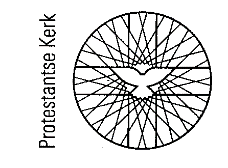 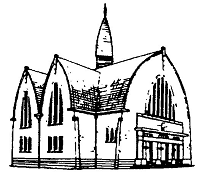 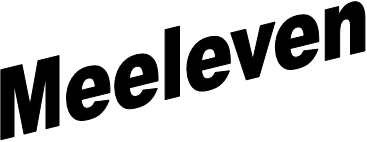 Kerkblad van de PKN-gemeente Noorderkerk inNieuw-Amsterdam/Veenoord                                                                              2022  Mei                                                                                                                                                                                      Nummer 3. De diensten zijn ook te volgen op :   Kerkomroep.nl                                                                                Bericht betrefd: De NieuwsbriefDeze is iedere week op de website van de Noorderkerk te lezen op,Noorderkerk.infoDegenen de nieuwsbrief rechtstreeks willen ontvangen kunnen hun mailadres doorgeven aan de scriba. scriba@noorderkerk.infMeditatieLezen: Handelingen 2:1-13Vuur!Tijdens de Paasdagen kon bij ons in de achtertuin een sterke brandlucht ruiken. Bij tijden hing het zelfs in huis: de geur van de paasvuren in Duitsland ontstoken, waaiden onze kant op. Op Paasmaandag reed ik over de Frieslandroute naar Friesland en zag ik de Paasvuren of de Paasbulten die nog ontstoken moesten worden op de Hondsrug. Een traditie uit heidense gronden ontstaan, zegt ons toch ook iets over het christelijk geloof.Met Pasen begon het allemaal: de Heer is waarlijk opgestaan. Hij maakte een nieuw begin met de Schepping van God zijn Vader. De oude orde van verval, van zonde, van dood, heeft Hij doorbroken. Maar het verhaal van Pasen moest verder gaan. Dat vuurtje wat daar was gaan ontbranden in de harten van de discipelen en de vrouwen die het lege graf vonden, moest een lopend vuurtje door de wereld worden. Eerst brandde het nog in hun harten. Maar het moest naar buiten, de wereld in. En daar kwam Pinksteren: het vuur van het hart werd een vuurtje op het hoofd van de leerlingen. Het geloof moest naar buiten, zichtbaar voor allen. De Heilige Geest is degene die kwam om die boodschap van Pasen verder te brengen als heilig vuur: een fakkel die doorgegeven wordt, zoals bij aanvang van de Olympische Spelen. Een vuur als een Paasvuur waar mensen zich aan warmen en wat ze al vanuit de verte kunnen zien. Vuur dat verteert soms ook: datgene wat niet recht is, wat krom is en waar de Heilige Geest een nieuw begin mee wil maken. Vuur loutert ook. En vuur waarvan je de geur al van verre kunt ruiken.Vuur: hoe houden we het brandend? Misschien vergaat je soms de moed en lijkt het vuur alleen nog een hoopje as in de kachel of zitten de vlammen verstopt achter het verkoolde hout. Kan het nog opgestookt worden? Met Pinksteren vieren we dat God zijn Geest op ieder van ons uitstort. Pinksteren is niet alleen historisch verhaal uit Handelingen, maar Gods Geest is ook in 2022 de Heilige Geest die het geloof in de harten van de mensen legt. We zouden willen dat onze gemeenten van deze plaats en deze tijd een vuurtje zijn waar mensen zich komen warmen, een vuur dat hun (én onze eigen) duisternis verlicht. Een baken van hoop in deze wereld. Ds. E. v.d. Meulen 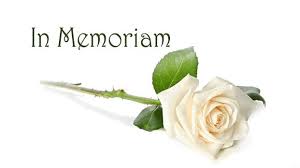                Ab Kruit                                                         22 november 1939 – 3 april 202282 jaar mocht Ab Kruit op deze aarde leven. Jaren waarin hij veel moois heeft achtergelaten en veel heeft betekend. Zijn gezondheid liet de laatste jaren te wensen over. Met name de COPD maakte dat hij het soms erg benauwd had. Hoewel zijn familie vrede heeft met zijn overlijden, was het ook een schrik toen ze in de nacht gebeld werden. Aan de hand van een tekst uit Openbaringen namen we afscheid van hem: ‘Ik ben de alfa en de omega, zegt de Here God, die is en die was en die komt, de Almachtige’.De alfa en de omega zijn de eerste en de laatste letter van het Griekse alfabet. De a en de z zou je kunnen zeggen. De letters willen zeggen dat God aan het begin van alle dingen er al was en dat Hij tot in eeuwigheid er zal zijn. En daarmee is Hij aanwezig in heel het bestaan van de mensen. Ab Kruit was op zijn eigen manier een gelovig mens. Op de dag van het afscheid, 7 april, was het precies 52 jaar geleden dat hij in het huwelijk trad met zijn vrouw Hennie. Het werd het begin van een lang leven samen, met een goede lieve man, een goede steun in het leven, die voor iedereen klaar stond. Ab was trots op zijn ‘Hendrikje’.Ab Kruit werd geboren in Odoornerveen, als 2e in een gezin van 4 kinderen. Hij was de enige jongen. Na de basisschool ging hij naar de Ambachtsschool. Hij leerde er voor automonteur en had na zijn schooltijd allerlei baantjes. Vooral achter het stuur zitten als chauffeur deed hij graag. Later werkte hij tot zijn pensioen bij de Roo – wegenbouw. Het was de tijd dat het gezin zich vormde: Bert en Gerjan werden geboren. De jongens herinneren zich de fijne vakanties: periodes van vrijheid en onbevangenheid. Een tijd waar je als volwassene misschien nog wel eens naar terugverlangt. Op de voorkant van de rouwkaart staat de zee, als een stille verwijzing naar de vele uitstapjes die naar het strand – of naar Texel – werden gemaakt.  Toen zijn pensioen aanbrak en de kinderen volwassen waren, brak de tijd aan om samen met zijn vrouw met de caravan door heel Europa te reizen. Het meest bijzondere was samen naar de Noordkaap – na een kritieke hartoperatie -  en er midden in de nacht de zon net boven de horizon zien zakken. De reis van Ab Kruit door dit leven is afgerond: de cirkel is rond. Zijn vrouw en kinderen gaan verder met goede herinneringen. Wat er verder ook maar in hun levensboek geschreven gaat worden: laat de Heer van het begin en het einde hun troost bieden. Ds. Elly v.d. Meulen  Dirkje Lunenborg – Veldman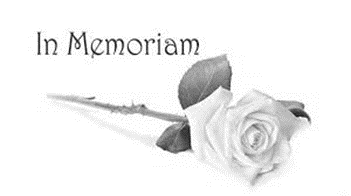                                                    7 mei 1938 – 14 april 2022Een paar weken na haar zus overleed Dirkje Lunenborg – Veldman. Niemand had gedacht dat ze haar zus zou overleven, maar uiteindelijk was ze bijna twee maanden bij haar dochter Grietje en schoonzoon Harry in huis, op de plek waar ze ook een groot deel van haar eerdere leven had doorgebracht. Een bijzondere tijd: iedereen wist dat ze zou sterven, maar niet dat ze het nog zo lang zou volhouden. Ze keek zelf met dankbaarheid terug op haar leven en met in haar de hoop op een leven bij haar Heer en Verlosser. Haar geliefde lied van de laatste tijd was ‘Een toekomst vol van hoop’. Geregeld werd het gezongen aan haar bed. Met dankbaarheid en hoop hebben we afscheid van haar genomen in de dienst van Woord en Gebed voorafgaande aan haar begrafenis. We keken terug op haar leven aan de hand van psalm 37. Die psalm zegt: Vertrouw op de Heer en doe het goede. Haar leven lang heeft mevrouw Lunenborg met de Heer proberen te leven en het goede te doen voor een ander. In de eerste plaats haar dochter, schoonzoon en kleinkinderen. En daarnaast had ze haar hele leven lang de zorg voor anderen. In het grote gezin waar ze opgroeide was een extra paar handen welkom. Ze was 11 toen ze van de Zandpol verhuisde naar de Vaart in Nieuw- Amsterdam. Dit betekende voor de jonge Dirkje een groot verschil: deze verhuizing gaf haar de kans om van Derkie Dirkje te worden. Nog steeds kan de familie merken wie haar kent uit de tijd uit Zandpol, die noemt haar Derkie en wie haar kent uit de tijd aan de Vaart, die noemt haar Dirkje!Op haar 29e trouwde ze met Henk Lunenborg. De zorg die ze eerder voor anderen had werd nu de zorg voor het bedrijf. Alle regelzaken voor het bedrijf deed zij, van de kleding tot de planning en dan met name de telefoon was haar lijntje naar de klanten. Dochter Grietje werd geboren en later gaven de kleinkinderen Demi en Rick, en vooral de vele uitjes, haar vreugde. Ze was er altijd voor in om even ergens heen, naar de dierentuin b.v. De zorg voor anderen bleef ze uiten door te zorgen dat er altijd lekker eten was, of dat het bij ziekte voor de deur werd gezet. Het was de week na Pasen dat we haar begraven hebben. We hebben haar leven in het geloof in de Opstanding mogen gedenken: hij haar Heer mag ze veilig zijn. Iedereen die haar mist, in de eerste plaats haar familie, maar ook anderen uit onze gemeente, wens ik heel veel sterkte en Gods nabijheid.Ds. Elly v.d. Meulen ‘God keek eens in Zijn hemels paradijs’ Gedicht van Leo Heuvelman Gelezen door kleindochter Demi bij de uitvaart van haar omaGod keek eens in Zijn hemels paradijsEn heeft daar nog een plaats bereidToen keek Hij naar de aardeEn zag jouw vermoeide strijd.Hij sloeg toen zijn armen om je heenEn nam je op tot HemZijn paradijs moet prachtig zijnHij kent er iedere stem.Hij wist dat jij het moeilijk hadHij wist van al je pijnHij wist ook dat je op aardeNooit meer beter zou zijn.God zag dat de weg te moeilijk werdDe bergen hoog en zwaarDus sloot Hij je vermoeide ogenEn fluisterde: het is goed, kom nu maar.Jouw geliefden waren gebrokenMaar je ging toch niet alleenEen stukje van ons ging met je meeNaar het vaderhuis, zijn armen om je heen.Langs deze weg willen wij iedereen bedanken voor het medeleven die wij mochten ontvangen tijdens de ziekte en na het overlijden van onze (schoon)moeder, oma Dirkje Lunenborg-Veldman en onze tante Ginie Vos-Veldman.De vele kaarten, telefoontjes, bezoekjes en bloemen heeft ons goed gedaan. Het is fijn dat er zo aan ons gedacht is in deze tijd.Hartelijke groet,Harry, Grietje, Demi en Rick Vos.OverledenDhr A. Kruit 82 jr Mevr. D. Lunenborg- Veldman  83 jr    VerhuisdMevr S. Hobers-Aardema van:
Ganzenveld 34
7827 SC Emmen             Wijk 1naar:  Elzenstraat 4R       Wijk 2
7844 LL Veenoord.Mevrouw A Rabbers Mepschen van:Sportlaan 347833CM Nieuw- Amsterdam  Naar: Het Drostenhuis Drostenstraat 37742BB CoevordenStudio 21Mevr. P. Smit-van Oenen Zijtak WZ 597833BC Nieuw- AmsterdamNaar:  “de Bleerinck”Marelhof kamer 2Spehornerbrink17812 KA Emmen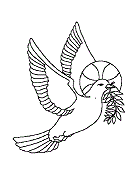 Bericht van uw predikantBeste gemeenteleden,Vanuit de kerkenraadDe kerkenraad vergaderde op 2 mei. Er is gesproken over de gehouden gemeenteavond (zie het verslag daarvan elders in Meeleven)Daarnaast kwam aan de orde dat de Noorderkerk aan het einde van het jaar vacant wordt. Vanuit alle gemeenten die deelnemen onder de noemer Kerker met Vaart is vanuit de kerkenraden een groep opgericht die gaat onderzoeken hoe de predikantsbezetting in de toekomst ingevuld kan worden. Vanuit het College van kerkrentmeesters kwam aan de orde:Henk Kreukniet geeft aan per 27 juni (laatste kerkenraadsvergadering voor de zomer) te stoppen. Dit betekent dat er zowel een vacature voor secretaris als voor voorzitter binnen het College komt. De jaarrekening is besproken en goedgekeurd. De kosten van lamellen om de beamer beter te kunnen zien zijn onderzocht. Er wordt ook nog naar de mogelijkheid gekeken het scherm aan de andere kant te hangen. Vanuit de diaconie kwam aan de orde:De weeksluitingen in Oldersheem zijn weer opgestart. Het is eens per twee weken op vrijdagavond in de Veurkamer. Eens per twee maanden wordt er Avondmaal gevierd, afwisselend door de Noorder- of ZuiderkerkCollectes blijven voorlopig in schalen bij de uitgangOverig:Niels Feijen is binnen de kerkenraad contactpersoon ‘jeugd’ gewordenDe activiteitencommissie is bezig met de startzondag van 11 september. Ze kijkt terug op een geslaagde Mini-Mattheüs. Het heeft ruim 1000 Euro opgebracht, waar na aftrek van de kosten ongeveer 350 Euro van overblijft. Dit bedrag staat op de rekening van Kerken met Vaart, omdat deze activiteit onder de paraplu van Kerken met Vaart viel.Namens de kerkenraad,Ds Elly v.d. MeulenStudieweek met Hongaarse predikantenVan 16 tot en met 22 juni zijn er 17 Hongaarse predikanten in Nederland te gast. In het vorige Meeleven schreef ik hier al iets over. In het weekend van 18/19 juni zijn de predikanten te gast in een vijftiental gastgemeenten. In onze Noorderkerk hebben we een predikantenechtpaar te gast, ds. Zoltán Kovács en ds. Edith-Bella Kovács. Ze zullen bij mij logeren en op zondag meewerken aan de dienst. Zoltán heeft zichzelf Nederlands geleerd en zal op 19 juni de preek verzorgen in het Nederlands! We zullen de dienst samen leiden. Elders in Meeleven stellen ze zichzelf voor. Ze hebben twee kleine kinderen, maar die komen niet mee.  Vervolgens is er op dinsdag 21 juni en woensdag 22 juni een internationale conferentie van in totaal ongeveer 45 mensen. Ze zullen op camping Buitenland verblijven en het conferentiegedeelte in de kerken op het dorp houden. Dit betekent dat op dinsdag 21 juni de groep te gast is in de Zuiderkerk en op woensdag 22 juni in de Noorderkerk.Ik ben blij dat een aantal gemeenteleden, samen met een aantal gemeenteleden uit Erica, mee wil helpen om een lunch en avondeten voor de groep te maken. Internationale contacten vanuit de kerk zijn voor mij altijd een bemoediging: geloven doe je niet in je eentje, maar over landsgrenzen heen ben je met elkaar verbonden. Dat hopen we tijdens deze dagen te ervaren en ik hoop dat u op zondag daar ook iets van meemaakt! Ds. Elly v.d. MeulenKerken met VaartHet Kraanvogelproject dat in de Eben Haëzer hing is afgesloten. Er is een bedrag van 3000 Euro mee opgehaald en overhandigd aan Stichting MensenkinderenEr wordt gekeken of er in september weer een gezamenlijke startzondag georganiseerd kan worden.Het rooster van de Kliederkerk loopt tot de zomervakantie. Er gaat een evaluatie gehouden worden en dan komt er een rooster voor het najaar.Er wordt onderzocht over we volgende jaar Pasen een Passion kunnen organiseren. Mogelijk wordt er vanuit het Kruispunt in Erica een musical georganiseerd, waar ook niet-Ericanen aan mee kunnen doen.De pelgrimswandelingen en -fietstochten gaan nog steeds door en worden aangekondigd via de Nieuwsbrieven. De mogelijkheden worden onderzocht om in het seizoen 22/23 een gezamenlijk Vorming en Toerustingsaanbod te maken. BijbelleesgroepDe bijbelleesgroep wil ik in september weer oppakken!Ds Elly v.d. MeulenVerslag gemeenteavond 22 april j.l. en voorgenomen besluit aangaande de Welput en de toekomst van de gemeenteOp deze gemeenteavond heeft de Commissie Duurzame Gemeente verslag gedaan van haar werkzaamheden en advies gegeven voor de toekomst. Er waren ongeveer 30 gemeenteleden aanwezig op deze avond. Graag zouden we nog wat meer reacties krijgen over het uitgezette beleid. Hoe dat kan, leest u onder aan dit verslag.Aandachtspunten voor de huidige situatie in de NoorderkerkWe hebben een aantal punten waar we ons als gemeente zorgen over moeten maken:Het is lastig om het bestuurlijk rond te krijgen. Als we niet voldoende ambtsdragers vinden, zullen we moeten samenwerken of aankloppen bij de classis.De begroting is niet sluitend. In de toekomst verwachten we ook minder inkomsten vanwege een teruglopend aantal leden.Het aantal vrijwilligers dat zich voor de kerk inzet is een beperkt clubje en veel komt op dezelfde mensen neer. Daarbij worden we allemaal ouder….Ook als gemeente worden wij geconfronteerd met aanzienlijk hogere tarieven voor gas en elektriciteit voor onze gebouwen in de toekomst.Korte terugblik op de vorige gemeenteavond Op de vorige gemeenteavond zijn een aantal opties met betrekking tot onze gebouwen besproken:De huidige situatie handhaven en niets doen met de gebouwenDe Welput verkopen en de kerk overdoen naar Stichting Oude Drentse Kerken. Een plaatselijke commissie (kan ook uit niet-kerkleden bestaan) beheert dan het gebouw en het biedt de mogelijkheid aan onze gemeente om de kerk terug te huren.De Welput verkopen en de opbrengsten investeren in gebouwen achter de kerk. Zowel de Welput als kerk verkopen en iets anders terugkopen of huren.Op de vorige gemeenteavond viel de eerste optie weg. De commissie gaf toen aan het meeste heil te zien in de derde optie (De Welput verkopen en de opbrengsten investeren in gebouwen achter de kerk). Maar we konden u als gemeente niet overtuigen. De gemeente vroeg op de vorige gemeenteavond om de overige opties duidelijker te onderbouwen met cijfers en getallen en dit verder uit te werken.  Verdere uitwerking van de overgebleven 3 opties:A. De kerk en welput verkopen en iets anders terugkopen of hurenHoewel deze optie op de vorige gemeenteavond afgedaan werd als niet realistisch / niet haalbaar kwam (onverwachts) de Kruiskerk op de markt. Als commissie hebben wij gekeken of dit een interessante mogelijkheid was. Echter:De vraagprijs (bieden vanaf 400.000) was fors. Het gebouw was niet gebruiksklaar: er was achterstallig onderhoud en het geheel had een opfrisbeurt nodig. Er zou zeker nog wel een ton nodig zijn om het gebouw gebruiksklaar te maken voor onze gemeenteVanwege de korte termijn waarop ingeschreven moest worden was het haast ondoenlijk om dit rond te krijgen.We moeten misschien wel vermelden dat deze optie (logischerwijs) het meeste geld in het laatje zal brengen, maar dan hebben we een dikke bankrekening en geen gebouw. Dit brengt dus veel onzekerheden mee voor de directe toekomst, in de regio is niet zo 1.2.3. een ruimte voor 60 tot 80 man beschikbaar om in te kerken met voldoende parkeergelegenheid en zaaltjes. Daarom hebben we, los van de kruiskerk,  in lijn met wat op de voorgaande gemeenteavond besproken is, deze optie niet verder uitgewerkt.B. De kerk overdragen aan Stichting Oude Drentse KerkenStichting Oude Drentse Kerken is onderdeel van Stichting Drents Landschap. Zij beheren in Drenthe meerdere landschappen, erfgoed en kerken. Een van de bekendste zal Orvelte zijn.  Wij hebben als commissie een gesprek gehad met Sonja van der Meer en Frank van der Velden. Dit zijn respectievelijk de directeur en hoofd Team Monumenten en Erven van Stichting Drents Landschap. Hoe werkt deze Stichting?  De insteek is dat een plaatselijke commissie beheer krijgt over het kerkgebouw en ook zorgt dat de exploitatiekosten van het dagelijks gebruik (gas, water / licht, klein onderhoud) gedekt zijn. De plaatselijke commissie bepaalt dus wie er gebruik mag maken van het kerkgebouw en wie welke prijs hiervoor betaalt. De plaatselijke commissie hoeft niet uit gemeenteleden te bestaan, maar kan b.v. ook bestaan uit vrijwilligers uit het dorp of de omgeving. Na overdracht verzorgt de stichting het groot onderhoud van de kerk vanuit het Fonds Onrendabele Monumenten Drenthe. Dit Fonds / deze stichting regelt ook alle aanvragen m.b.t. subsidies en dergelijke. Maar voordat je de kerk over kunt dragen aan de Stichting moet je een bruidsschat meegeven, die  gebaseerd is op de verwachte kosten voor de komende 20 jaar. Met de bruidsschat wordt belegd om zo voor langere termijn geld te creëren om het onderhoud van het monument te kunnen betalen. Wij hebben diverse documenten (onderhoudsplannen, verwachte subsidies etc.) aangeleverd aan de stichting Oude Drentse Kerken om de hoogte van de bruidsschat te bepalen. Door lage rentes, laag verwacht rendement en steeds hogere kosten aan materiaal / arbeidsloon etc. is deze bruidsschat hoog.  Er is door Stichting Oude Drentse kerken een raming gemaakt en deze kwam tussen de €700.000 en €900.000 euro uit. Gezien de hoogte van de bruidsschat en het moreel niet kunnen verantwoorden om geld uit te geven terwijl we het gebouw feitelijk afstoten heeft de commissie besloten dat dit geen haalbare optie is voor onze gemeente en beschouwt deze weg als doodlopend. C De welput verkopen en het vrijgekomen budget investeren in de zalen achter de kerkDeze optie had op de vorige gemeenteavond de voorkeur van onze commissie, maar voor u als gemeente was hierin niet alles duidelijk. Het riep veel vragen op hoe realistisch deze optie voor de toekomst zou zijn, omdat het onderhoud voor de kerk zelf zou blijven. Als commissie voelden we dat we daarom deze optie beter moesten onderzoeken. Wij hebben deze optie daarom ook het uitgebreidst en vaakst besproken binnen de commissie. Om tot een goed oordeel te komen van de inkomsten en mogelijke uitgaven hebben wij de volgende stappen ondernomen:Zowel het kerkgebouw als de Welput zijn getaxeerd. Deze taxaties hebben meerdere uitkomsten: Verkoop in huidige staat met huidig bestemmingsplan en mogelijk zelfs huidig gebruik voortzetten (in geval van de kerk)Het bedrag wat een investeringsmaatschappij bereid kan zijn om te geven bij wijzigen van bestemmingsplan (van maatschappelijk naar bijvoorbeeld wonen) en sloop / bouw van appartementen op de locaties. Hierbij willen wij vermelden dat wij zelf de wijziging van het bestemmingsplan niet zullen aanvragen, dit is risico voor een mogelijke koper. Er is een kostenraming gemaakt voor een uitbouw van de zalen achter de kerk. (ons commissielid Marcel Haan heeft hiervoor een tekening gemaakt).  Deze uitbouw is geraamd op een investering van circa 500.000 euro en vinden we niet te verantwoorden. Er is nl gebleken dat de te verwachten opbrengst uit verkoop van de Welput niet voldoende opbrengt om deze uitbouw te realiseren. Bovendien zou het ook (te)veel vragen van vrijwilligers. Nu uitbouw niet realistisch is, kunnen de baten van verkoop van de Welput geïnvesteerd worden in het opknappen van de zalen achter de kerk, en het vernieuwen van keuken en toiletten. Optie C: Commissie heeft geadviseerd voor optie C te gaan en ziet een toekomstvisie in een korte en lange termijnHet advies op korte termijn (komende 0-5 jaar) is:Welput verkopen en opbrengst investeren in huidige zalen achter de kerk, toiletten en keuken vervangen.Deze zalen geschikt maken om ’s winters te kerken (energiebesparing) en de huidige activiteiten van de Welput  hier plaats te laten vinden.Voor het koffiedrinken  op woensdagmorgen word dan een andere oplossing gezocht. Het advies op langere termijn:Initiatief Kerken met Vaart uitbreiden tot bestuurlijke samenwerking, dat wil zeggen: toewerken naar één kerkenraad. Gemeente Noorderkerk inbedden in gemeente Kerken met Vaart.Mogelijkheid onderzoeken om een predikant om binnen Kerken met Vaart één predikant te beroepenBeslissing nemen over verkoop Kerkgebouw met de kosterswoningDe kerkenraad heeft in haar vergadering van mei 2022 besloten dit advies over te nemen en informeert u als gemeente bij deze schriftelijk, dat wil zeggen: ze is voornemens de Welput te verkopen en daar waar mogelijk samen te werken met Kerken met Vaart. Reageren? Bovenstaande hebben we op de gemeenteavond toegelicht en u daarover gehoord. We verslaan dit uitgebreid in Meeleven om ook degenen die niet in de gelegenheid waren naar de gemeenteavond te komen, alsnog te reageren. Op 27 juni a.s. vergadert de kerkenraad opnieuw over haar voorgenomen besluit de Welput te verkopen en waar mogelijk samen te werken binnen Kerken met Vaart. Dan zal ze een definitief besluit nemen. Wilt u alsnog uw mening kenbaar maken over bovenstaande ontwikkelingen? Dan kan dat door vóór 20 juni per mail naar de scriba (ge@ressiv.com) te reageren of telefonisch/mondeling naar één van de moderamenleden (ds. Elly v.d. Meulen, Piet Homan, Henk Kreukniet, Hendrik Seip, Gé Visser). We stellen meedenken zeer op prijs, want het gaat over de toekomst van uw gemeente. Van de Kerkrentmeesters
De Jaarrekening 2021 is besproken met de kerkenraad in de vergadering van 2 mei j.l. en is goedgekeurd. Als u wilt kunt u de jaarrekening digitaal opvragen bij Henk Kreukniet via email: h.kreukniet1@telfort.nl.
De ANBI publicatie 2021 komt z.s.m. op de website van onze kerk te staan:
www.noorderkerk.info.
 Collecten	     Kerk           Gebouwen        OrgelfondsNamens de Kerkrentmeesters hartelijk dank voor de giften.U kunt uw gift overmaken naar: Noorderkerk Nieuw-Amsterdam/ Veenoord NL11RABO0344402916Diaconie  Hierbij de collecten van meeleven maart, was door de redactie vergeten te plaatsenVan de ActiviteitencommissieGeen kopijIngekomenVoorstellen familie KovácsDe Hongaarse gasten, ds. Zoltán Kovács en ds. Edith-Bella Kovács, die op zondag 19 juni te gast zijn in onze gemeente stellen zich even voor: Hoe begon het verhaal van familie Kovács? Mijn vrouw Edith-Bella Kovács en ik Zoltán Kovács hebben ons aan de Theologische Universiteit in Cluj-Napoca ontmoet. Drie jaar later zijn we getrouwd. Vervolgens studeerden we een jaar in Duitsland. Het was een heel leuke en nuttige jaar. We leerden de westerse cultuur en geloof kennen, en verdiepten ons Duitse taalkennis. Wij konden meer tijd voor onze hobby’s zoals reizen en talen leren wijden. We reisden door Duitsland, dienden een maand in een gemeente en ontmoetten mensen uit veel verscheidene landen.  Na het studiejaar in Duitsland gingen we naar Roemenië terug. We hebben ons studie aan de Theologische Universiteit afgemaakt. Eén jaar dienden we in een grote gemeente in Cluj-Napoca. Gedurende deze periode is ons meisje Opál geboren. Daarna zijn we in twee kleine gemeenten in Bistrița-Năsăud district verplaatst. Deze regio wordt beschouwd als diaspora. De enige kans om Hongaars te spreken of te horen is in de kerk. De grootsteden zijn ver, er zijn weinig goede kansen op werk. Ondanks dat zijn de mensen vriendelijk en hebben groot respect voor de kerk en de dominee. Het werk in deze regio is vol met uitdaging en vreugde. In 2019 is onze zoon Áser geboren. Dit is het korte verhaal van ons familie en dienst. 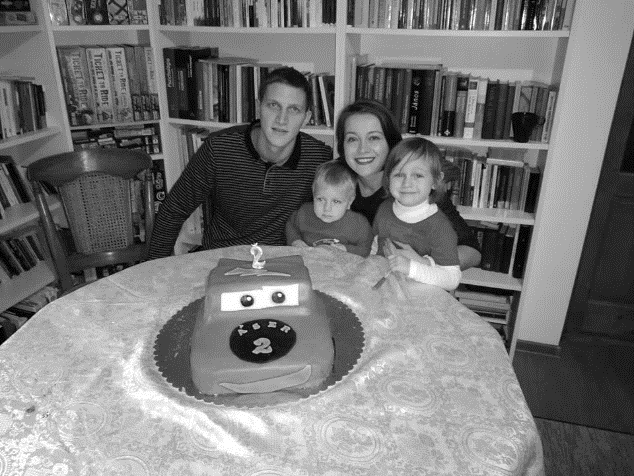 Kerken met VaartWandelen of fietsen en bezinnen 25 juni 2022De laatste Pelgrimstocht van seizoen 2021-2022 is op 25 juni. Deze keer kan men de route van zo’n 8 km wandelen óf fietsen! We verzamelen om 10.30 bij de het Kruispunt in Erica en rijden dan naar Wietmarschen. In de Sankt Johannis Kirche houden we ons middaggebed. Vervolgens rijden we naar Lohne waar we onze route starten langs 8 sculpturen bij de Zaligsprekingen.
‘Stenen des aanstoots’– zo zijn de 8 sculpturen bedoeld die opgesteld staan van Lohne naar Wietmarschen. De in de Bentheimer Zandsteen gemetselde boodschap wil tot nadenken stemmen. Elke sculptuur is een uitbeelding van één van de 8 zaligsprekingen uit het Mattheüs evangelie. Woorden van Jezus worden in verbinding gebracht met actuele thema’s uit onze moderne tijd. De deelnemers krijgen een boekje met foto’s en begeleidende tekst.Na afloop is er gelegenheid om wat te drinken en wat lekkers te gebruiken in Stiftscafé Menke.In verband met de planning graag uw aanmelding uiterlijk op 20 juni. Wilt u ook aangeven of u gaat lopen of fietsen. Opgave voor deelname via: scriba.pg.erica@gmail.com. Deelname is gratis, consumpties voor eigen kosten.Kringloop het Oude KostershuisLangestraat 76, 7891 GD KLAZIENAVEENIEDERE WOENSDAGMORGEN GEOPEND VAN 9.00-11.30 UURKringloop Het Oude Kostershuis is een initiatief van de PG Eben Haëzer in Klazienaveen en heeft tot doel het hergebruik van goederen te stimuleren. Tevens zijn we een ontmoetingsplek voor zowel gemeenteleden als mensenvan “buitenaf”. Onze voormalige kosterswoning is omgetoverd tot een kringloopwinkel waar we onze spulletjes verkopen. In één van de zaaltjes in het gebouw achter de kerk verkopen we boeken en speelgoed, de kelder onder het toneel wordt gebruikt voor elektrische apparatuur. Elke woensdagmorgen bent u van harte welkom tussen 9.00 en 11.30 uur, ook voor inbreng van goederen.De gratis koffie en thee staan voor u klaar.         Een gezellig etentje van de koffiegroep op woensdagmorgen.  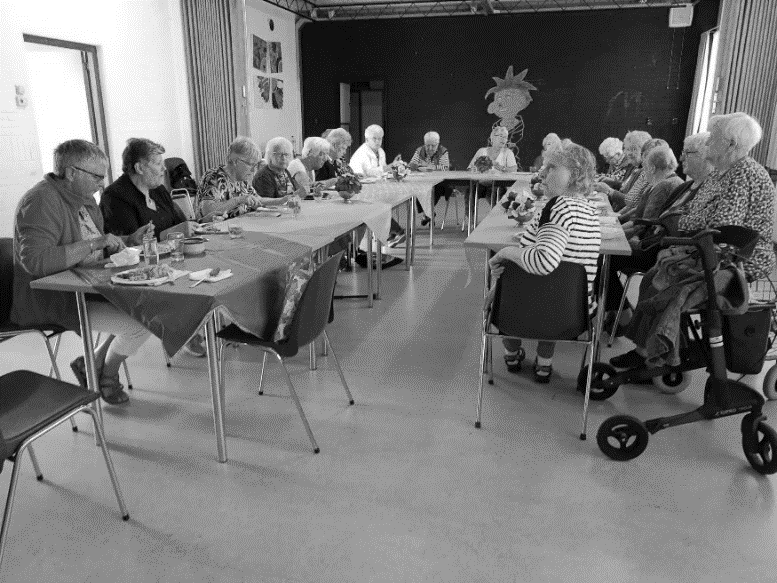 Verjaardagen  Rooster Bezorgen NieuwsbriefRooster Koster Rooster Bloemendienst    Rooster ontvangst Rooster kinderoppasRooster Jeugdkerk        Geen kopijRooster KindernevendienstRooster Beamer                       beamer          videomixer          camera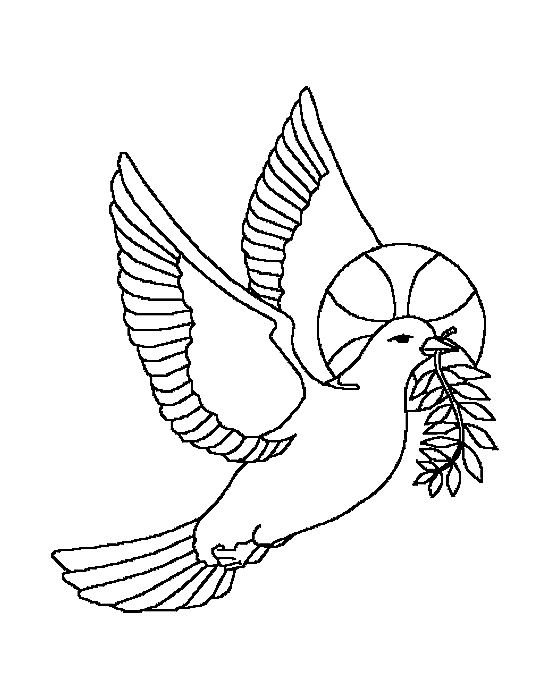                             Ziekenhuizen                   NOORDERKERK NIEUW-AMSTERDAM/VEENOORD   Verdere informatie kunt u vinden in het jaarboekje   Data voor inleveren kopij Meeleven 2022   Inleveren voor	bezorging in de week van:             Bij Anna Oldengarm,  551449   of via mail naar meeleven@noorderkerk.info                                                                DATUM   PredikantCollecten             Bijzonderhedenaanvangdiensten10.0005-junDs. E. van der MeulenZendingOrgelfondsKoffiedrinken12-junDs. H. LindeHoogeveenDiaconie, Kerk  Gebouwen* jeugdkerk19-junDs. E. van der MeulenDs. Zoltán KovácsDs. Edith-Bella KovácsDiaconie, Kerk  Gebouwen* gasten Hongarije26-junDs. E. van der MeulenDiaconie,  KerkViering Heilig Avondmaal03-julDs. E. AkkermanHoogeveenDiaconie, Kerk  Gebouwen*Werelddiaconaat koffiedrinken10-julDhr. H.H. VeldHaren DlDiaconie, Kerk  Gebouwen17-julDs. E. van der MeulenDiaconie, Kerk  Gebouwen24-julDs. E. AkkermanHoogeveenDiaconie, Kerk  Gebouwen31-julDrs. A. van der VeldeZwolleDiaconie, Kerk  Gebouwen*Sponsorkind07-augDhr. H.H. VeldHaren DlDiaconie, Kerk  Gebouwen14-augDs. E. AkkermanHoogeveenDiaconie, Kerk* Zomerzending21-augDhr. J. van VondelEmmercompascuumDiaconie, Orgelfonds*Activiteitencommissie28-augDs. E. van der MeulenDiaconieKerkViering Heilig Avondmaal04-sepDs. E. AkkermanHoogeveenDiaconie, Kerk  Gebouwen20-mrt23,5012,2527-mrt32,5031,3003-apr33,1247,1010-apr50,0537,7014-apr23,3021,1017-apr78,0577,9524-apr          39,4001-mei48,3040,2008-mei40,7537,7023-jan €    97,00 Activiteitencommissie30-jan €    88,10 Jeugdwerk06-feb €  107,20 Werelddiaconaat13-feb €    47,15 Diaconie20-feb €    89,15 Avondmaal collecte27-feb €    63,20 Diaconie06-mrt €  111,90 Zending13-mrt €   74,60Binnenlands DiaconaatBinnenlands DiaconaatBinnenlands Diaconaat20-mrt €   91,10Project Indonesië: de naakten kledenProject Indonesië: de naakten kledenProject Indonesië: de naakten kledenProject Indonesië: de naakten kleden27-mrt €   96,40Project Nederland: de vreemdelingen herbergenProject Nederland: de vreemdelingen herbergenProject Nederland: de vreemdelingen herbergenProject Nederland: de vreemdelingen herbergenProject Nederland: de vreemdelingen herbergen03-apr € 262,60Project Moldavië: de dorstigen drinken gevenProject Moldavië: de dorstigen drinken gevenProject Moldavië: de dorstigen drinken gevenProject Moldavië: de dorstigen drinken gevenProject Moldavië: de dorstigen drinken geven10-apr €   92,70JOP14-apr €   42,10Diaconie17-apr € 125,50WerelddiaconaatWerelddiaconaat24-apr €   65,80ActiviteitencommissieActiviteitencommissieActiviteitencommissieGiften DiaconieGiften DiaconieNamens de Diaconie hartelijk dank voor de giften.Namens de Diaconie hartelijk dank voor de giften.Namens de Diaconie hartelijk dank voor de giften.Namens de Diaconie hartelijk dank voor de giften.Een eventuele gift kunt U overmaken naar:Een eventuele gift kunt U overmaken naar:Een eventuele gift kunt U overmaken naar:Diaconie PKN Gemeente Noorderkerk Nieuw Amsterdam/VeenoordDiaconie PKN Gemeente Noorderkerk Nieuw Amsterdam/VeenoordDiaconie PKN Gemeente Noorderkerk Nieuw Amsterdam/VeenoordDiaconie PKN Gemeente Noorderkerk Nieuw Amsterdam/VeenoordDiaconie PKN Gemeente Noorderkerk Nieuw Amsterdam/VeenoordDiaconie PKN Gemeente Noorderkerk Nieuw Amsterdam/VeenoordRekening: NL63 INGB 0000 8072 48Rekening: NL63 INGB 0000 8072 48Rekening: NL63 INGB 0000 8072 4828-mei Mevr B. Aardema - Hendriks Sportlaan 518209-jun Mevr M.J.Koopman Thorbeckestraat 248412-jun Dhr W.Welink Zwarteweg 1109103-jul Mevr S.J. Rooseboom - Doornbos Bark 108304-jul Mevr A. Boels - de Groot Karel Palmstraat 89315-jul Mevr A. Elzing - Epping .Schakelpad 599228-aug Dhr A. Bakker Herendijk 1919131-aug Mevr M. Wanders - Breedveld Schooldijk 13280.27-meiM. Joesten15-julE. de Groot03-junA. Visser22-julJ. Buning10-junA. Stevens29-julB. Pals17-junH. Wanders05-augH. Naber24-junR. Visser12-augM. Joesten01-julM. Aardema19-augA. Visser08-julM. Lunenborg26-augA. Stevens29-meiR. Rabbers17-julR. Rabbers05-junP. Vermaas24-julP. Vermaas12-junR. Visser31-julR. Visser19-junH. Vos. 07-augH. Vos26-junKoen Seip14-augKoen Seip03-julA. Engberts21-augA. Engberts10-julH. Mulder28-augH. Mulder29-meimw. J. Matena17-julmw. A. Drok05-junfam. Naber24-julfam. Lunenborg12-junfam. Baan31-julfam. Stevens19-junfa. Kreukniet07-augmw. J. Matena26-junfam. Visser14-augfam. Naber03-julMini Setz21-augfam. Baan10-julmw. Hilly Doek28-augfam. Kreukniet29-meiMini Setz / Gé Visser17-julfam. Van Noort05-junfam. Velzing24-julfam. Engberts12-junfam. Naber31-julCorry Baan en Geerte Klok19-junfam. H. Wanders7-augMini Setz / Gé Visser26-junfam. Stevens14-augfam. Velzing03-julfam. Kuik21-augfam. Naber10-julfam. Visser28-augfam. H. Wanders29-meiLinda Pals17-julCorenna Mennik05-junRosalien en Julia24-julLinda Pals12-junTheresia Seip31-julRosalien en Julia19-junCorenna Mennik07-augIneke Groothuis26-junCorry Baan14-augCorry Baan03-julIneke Groothuis21-augTheresia Seip10-julTheresia Seip28-augCorenna Mennik29-mei  Alexandra Mensing03 juli Angela Feijen05-jun Elisa Mulder10 juli Demi Vos12-juni  Demi Vos17-juli Liesan Masselink19-juni  Liesan Masselink24-juli Alexandra Mensing26-juni  Alexandra Mensing28-augElisa Mulder05-jun    MarkMarkHarold12-jun    ArjanArjanRené19-jun    MarcelMarcelRoald26-jun    PeterPeterJan07-jul    PietRenéHaroldScheperziekenhuisScheperziekenhuisScheperziekenhuisRöpke- ZweersRöpke- ZweersBoermarkeweg 60Boermarkeweg 60Boermarkeweg 60 Jan Weitkamplaan4a Jan Weitkamplaan4a7824 AA Emmen7824 AA Emmen7824 AA Emmen7772 SE  Hardenberg7772 SE  Hardenberg0591-6919110591-6919110591-6919110523-2760000523-276000GGZ Drenthe  AssenGGZ Drenthe  AssenGGZ Drenthe  AssenAleida Kramer’Aleida Kramer’Denneweg 9Denneweg 9Denneweg 9M.v.d. Thijnensingel 1M.v.d. Thijnensingel 19404 LA  Assen9404 LA  Assen9404 LA  Assen7741 GB Coevorden7741 GB Coevorden0592-3348000592-3348000592-3348000524-5260000524-526000GGZ Drenthe  BeilenGGZ Drenthe  BeilenGGZ Drenthe  BeilenIsala KliniekenIsala KliniekenAltingerweg 1Altingerweg 1Altingerweg 1Dr. van Heesweg 2Dr. van Heesweg 29411 LA  Beilen9411 LA  Beilen9411 LA  Beilen8025 AB  Zwolle8025 AB  Zwolle0593-5353500593-5353500593-535350038- 4245000038- 4245000U.M.C.GU.M.C.GU.M.C.GBethesda Bethesda Hanzeplein 1Hanzeplein 1Hanzeplein 1Dr.G.H.Amshoffweg 1Dr.G.H.Amshoffweg 19713 GZ Groningen9713 GZ Groningen9713 GZ Groningen7909 AA Hoogeveen7909 AA Hoogeveen050-3616161050-3616161050-36161610528-2862220528-286222                                Overige Adressen                                 Overige Adressen                                 Overige Adressen                                 Overige Adressen De Horst De Schutse De Schutse De Schutse De SchutseRondweg 97 Schutselaan 26 Schutselaan 26 Schutselaan 26 Schutselaan 267825 TC  Emmen 7741 AP Coevorden 7741 AP Coevorden 7741 AP Coevorden 7741 AP Coevorden0591-228000 0524-512941 0524-512941 0524-512941 0524-512941Zuidermarke De Holdert De Holdert De Holdert De HoldertWilhelminastraat 8 Hondsrugweg 101 Hondsrugweg 101 Hondsrugweg 101 Hondsrugweg 1017811 JA Emmen 7811 AB Emmen 7811 AB Emmen 7811 AB Emmen 7811 AB Emmen0591-228301 0591-228600 0591-228600 0591-228600 0591-228600Oostermarke Weegbree Weegbree Weegbree WeegbreeVeenkampenweg 110 Venkel 6 Venkel 6 Venkel 6 Venkel 67822GW Emmen 7891DZ Klazinaveen 7891DZ Klazinaveen 7891DZ Klazinaveen 7891DZ Klazinaveen0591-658670 0591-571370 0591-571370 0591-571370 0591-571370Holtingerhof De Schans De Schans De Schans De SchansHoltingerbrink 62 Laan v/h Kwekebos 118 Laan v/h Kwekebos 118 Laan v/h Kwekebos 118 Laan v/h Kwekebos 1187812 EX Emmen 7823 LJ Emmen 7823 LJ Emmen 7823 LJ Emmen 7823 LJ Emmen0591-228400 0591-687368 0591-687368 0591-687368 0591-687368Valkenhof De Bleerinck De Bleerinck De Bleerinck De BleerinckBoomvalk 80 Spehornerbrink 1 Spehornerbrink 1 Spehornerbrink 1 Spehornerbrink 17827 HW Emmen 7812 KA Emmen 7812 KA Emmen 7812 KA Emmen 7812 KA Emmen0591-667888 0591-681666 0591-681666 0591-681666 0591-681666VeldmanstichtingHet Drostenhuis Dagelijks LevenHet Drostenhuis Dagelijks LevenHet Drostenhuis Dagelijks LevenHet Drostenhuis Dagelijks LevenIr. Biewengaweg 42Drostenstraat 3Drostenstraat 3Drostenstraat 3Drostenstraat 37765 BG Weiteveen7742BB Coevorden7742BB Coevorden7742BB Coevorden7742BB Coevorden0591-2285000524 851 6820524 851 6820524 851 6820524 851 682ZorgvillaOldersheemOldersheemOldersheemOldersheemLandschapslaan 29Karel Palmstraat 125Karel Palmstraat 125Karel Palmstraat 125Karel Palmstraat 1257844 KE Veenoord7833GV Nieuw- Amsterdam7833GV Nieuw- Amsterdam7833GV Nieuw- Amsterdam7833GV Nieuw- Amsterdam0528-3419650591-5703000591-5703000591-5703000591-570300 23-aug 23-aug 23-augweek vanweek van29-aug29-aug 18-okt 18-okt 18-oktweek vanweek van24-okt24-okt 06-dec 06-dec 06-decweek vanweek van12-dec12-dec